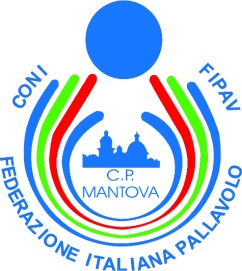 MODULO DI ISCRIZIONEAI CAMPIONATI PROVINCIALIBEACH VOLLEYData ________                                                                             Anno Sportivo 2018/2019Il Sottoscritto ___________________________________ ________________________in qualità di Dirigente tesserato per la Società _______________________ __________tel. ______/_____________  e_mail_________________________________________  chiede di iscrivere al CAMPIONATO BEACH VOLLEY          JUNIOR MASCHILE                                        JUNIOR FEMMINILEOPEN SENIOR MASCHILE                          OPEN SENIOR  FEMMINILEI SEGUENTI ATLETI/E  1)  Cognome e nome _________________________________ data __________________  
         Società Tesseramento______________________________ Cod. Società 04.016.0____2)  Cognome e nome _________________________________ data __________________  
         Società Tesseramento______________________________ Cod. Società 04.016.0____                                                                   		  Il Dirigente Responsabile